Part 2 of 4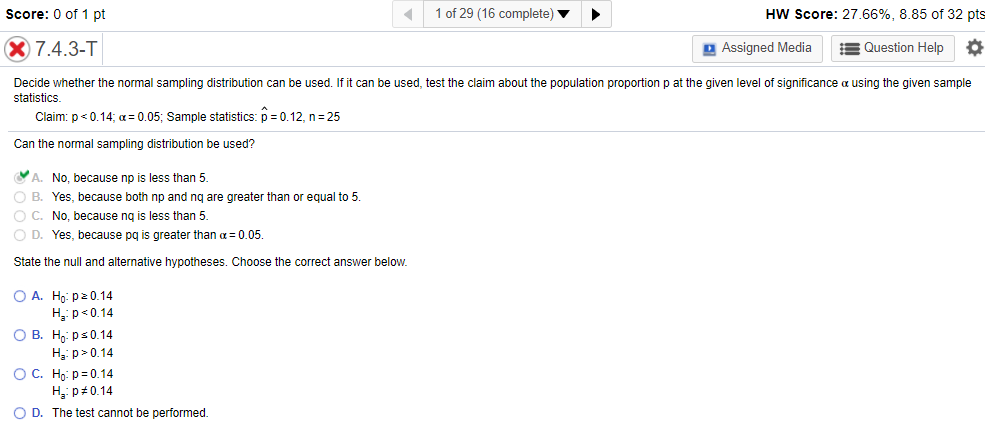 Part 2 of 4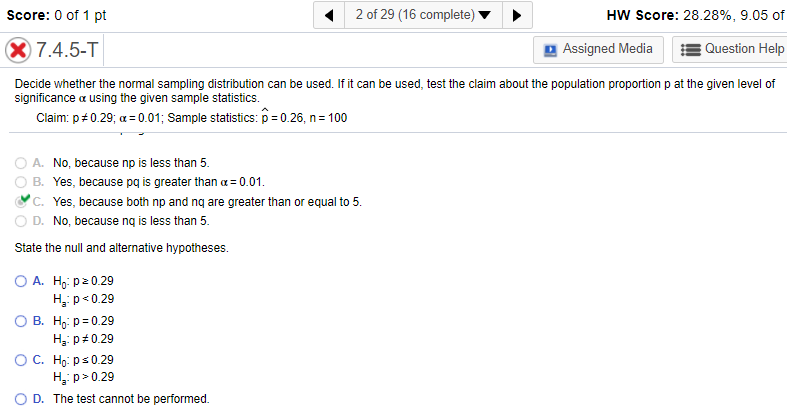 Part 3 of 5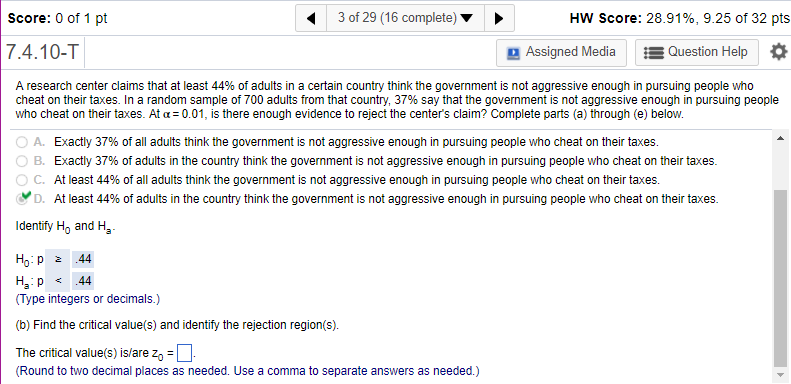 Part 4 of 4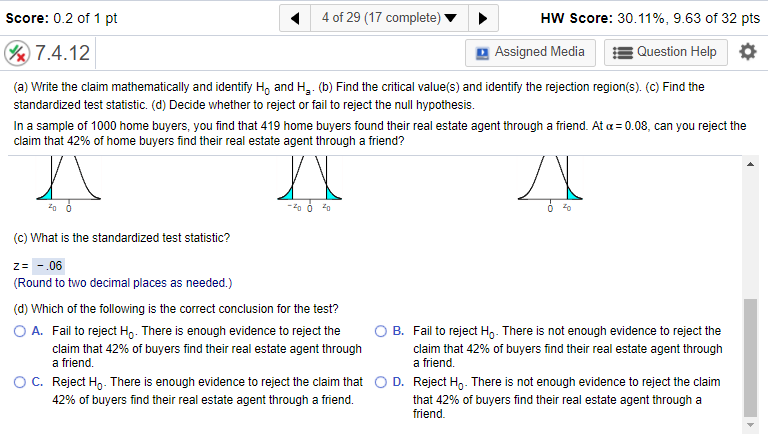 Part 4 of 4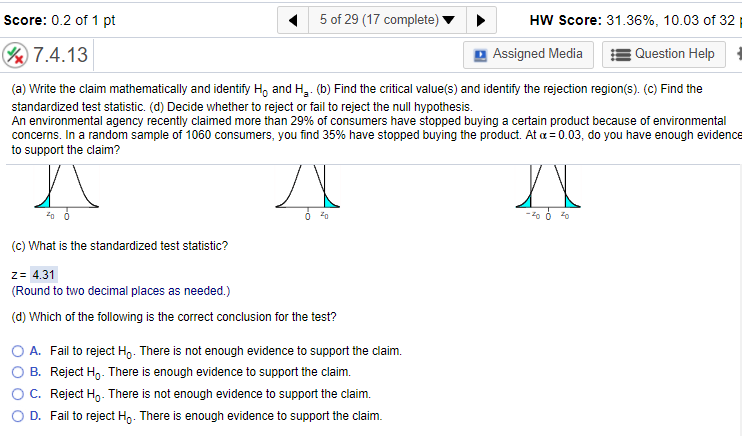 Part 4 of 4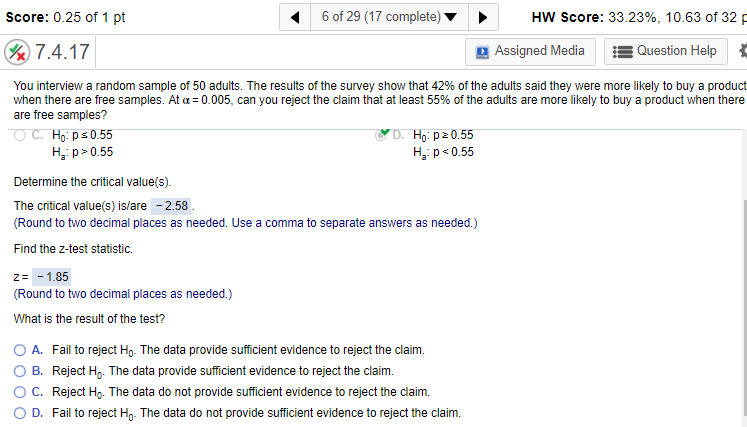 Part 3 of 3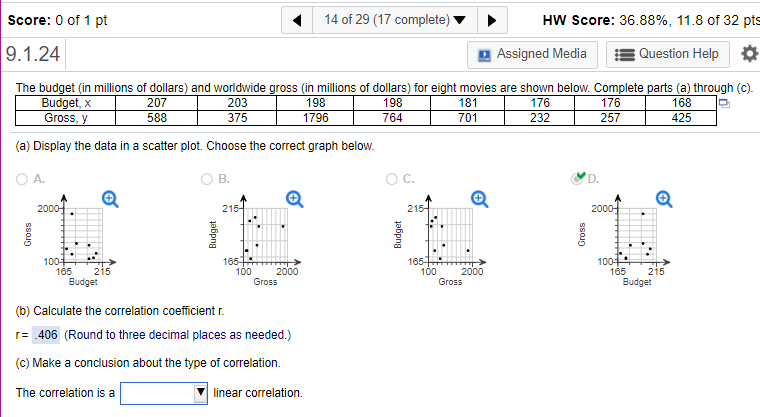 Part 3 of 3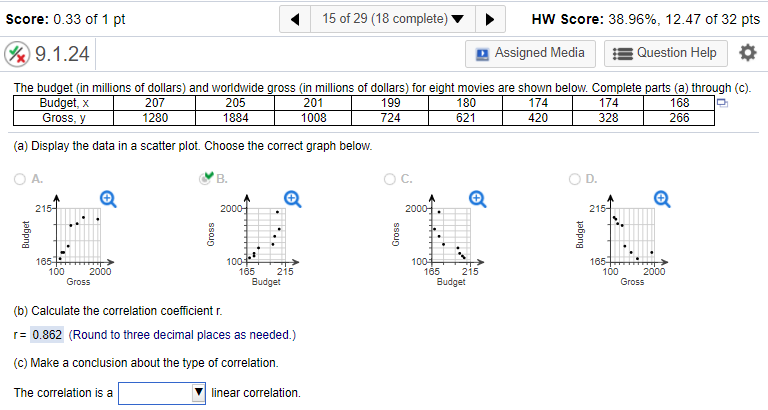 Part 2 of 3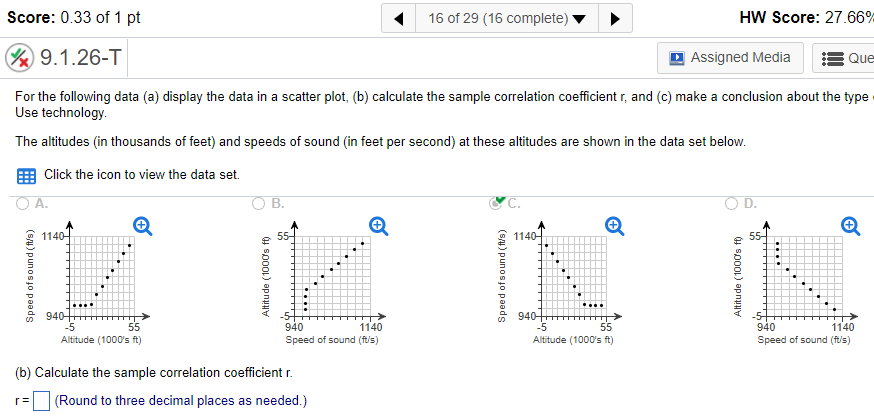 Please attach the dataset.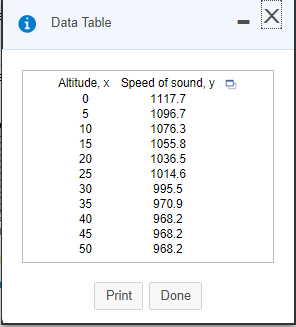 Part 2 of 3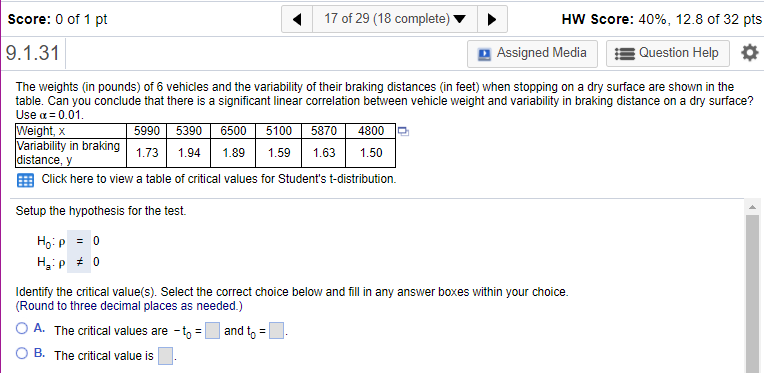 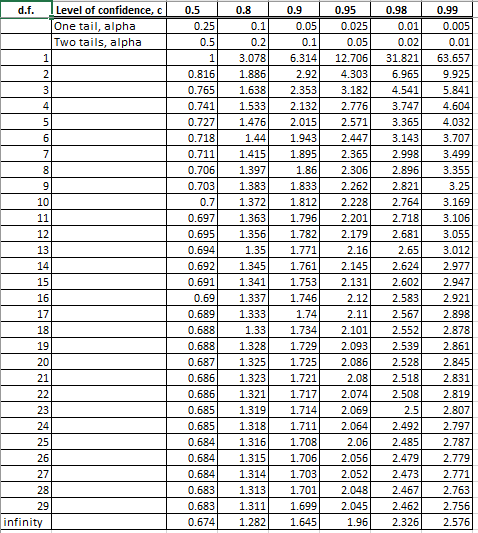 Part 2 of 3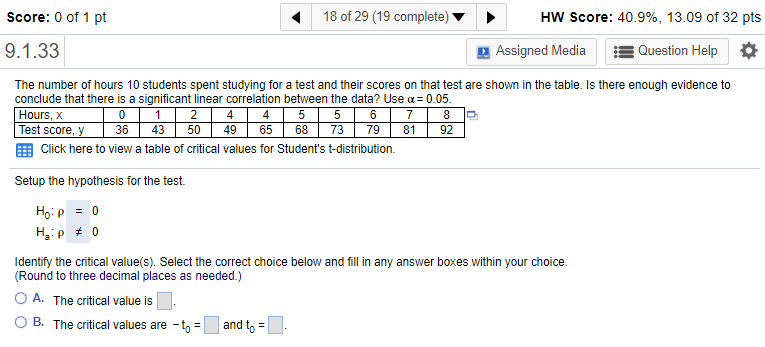 Part 2 of 3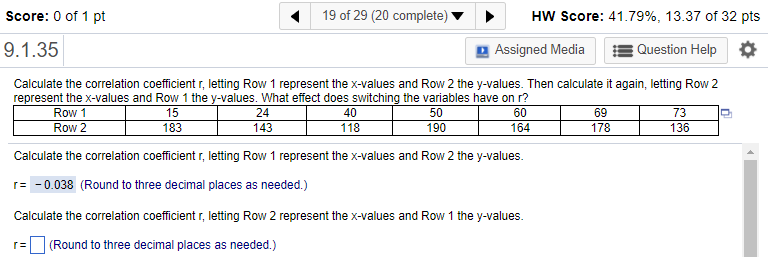 Part 2 of 5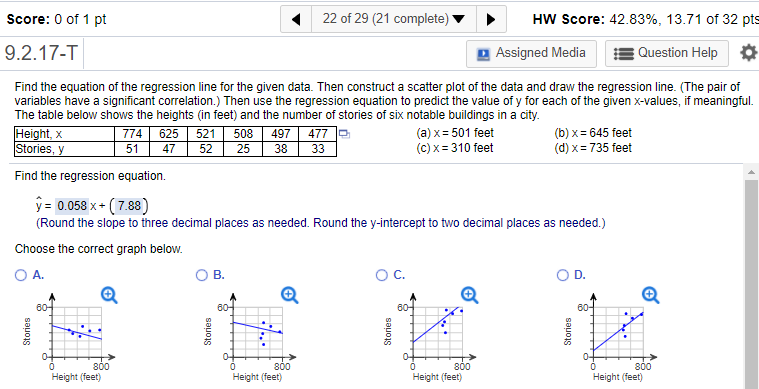 Part 1 of 6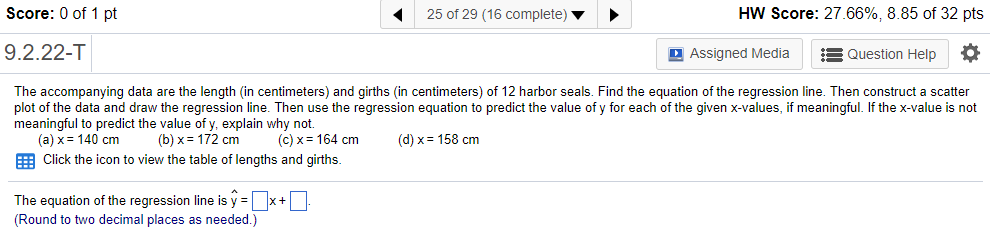 PLEASE ATTACH THE DATA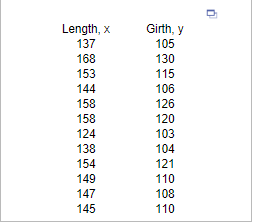 Part 3 of 6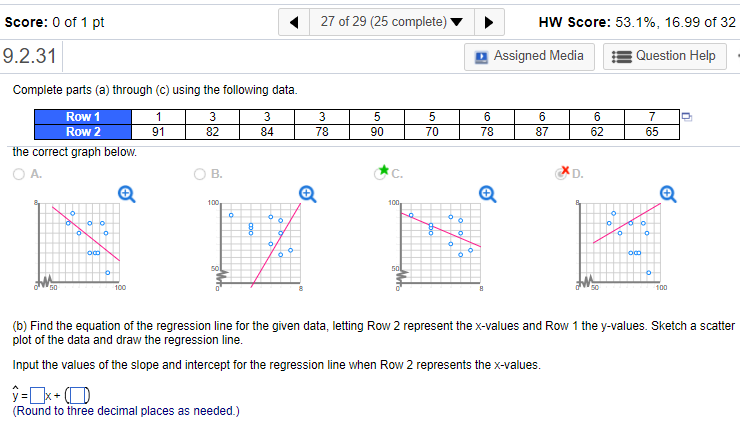 Part 2 of 3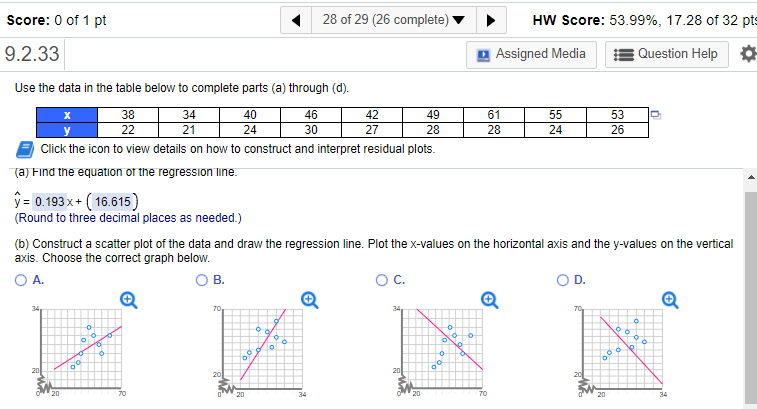 21.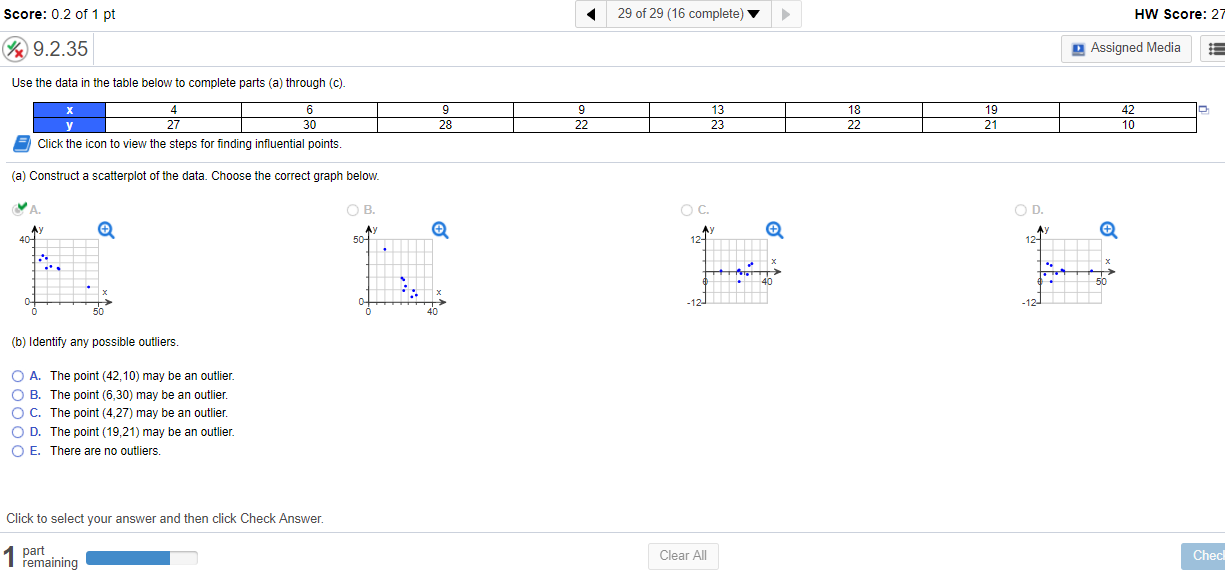 Option E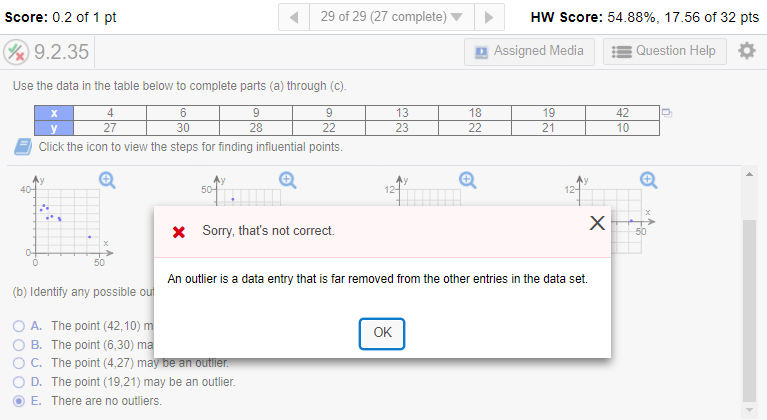 